РЕСПУБЛИКА ДАГЕСТАН_______ .. _______АДМИНИСТРАЦИЯ ГОРОДСКОГО ОКРУГА «ГОРОД КАСПИЙСК». Каспийск, ул. Орджоникидзе, 12, тел. 8 (246) 5-14-11, факс 5-10-00 сайт: www.kaspiysk.org, e-mail: kasp.info@yandex.ruПОСТАНОВЛЕНИЕ№ 470		                                                 «  12  »  08   2020 г. «О назначении публичных слушанийпо материалам оценки воздействия на окружающую среду при создании искусственного земельного участка в акватории Каспийского моря, в районе городского парка им. Халилова г. Каспийск»	В соответствии с Федеральным законом №174-ФЗ от 23.11.1994 г. «Об экологической экспертизе», Федеральным законом от 06.10.2003 № 131-ФЗ «Об общих принципах организации местного самоуправления в Российской Федерации», Приказ Госкомэкологии РФ от 16.05.2000 N 372 «Об утверждении Положения об оценке воздействия намечаемой хозяйственной и иной деятельности на окружающую среду в Российской Федерации» руководствуясь Уставом муниципального образования городского округа «город Каспийск», -ПОСТАНОВЛЯЕТ:	1.  Назначить на 23.09.2020 публичные слушания по материалам оценки воздействия на окружающую среду при создании искусственного земельного участка в акватории Каспийского моря, в районе городского парка им. Халилова г. Каспийск.2. Определить место проведения публичных слушаний: Республика Дагестан, г. Каспийск, ул. Орджоникидзе, 12, (актовый зал здания администрации городского округа «город Каспийск»).	3. Определить время начала публичных слушаний: 15 ч. 00 мин.	4. Определить заказчиком публичных слушаний инициатора создания искусственного земельного участка Саидова Гасана Селимовича публичные слушания по материалам оценки воздействия на окружающую среду при создании искусственного земельного участка в акватории Каспийского моря, 
в районе городского парка им. Халилова г. Каспийск.   5. Утвердить Порядок организации публичных слушаний по оценки воздействия на окружающую среду согласно Приложению №1.          6. Утвердить состав и Порядок деятельности комиссию по подготовке и проведению публичных слушаний по оценки воздействия на окружающую среду согласно Приложению №2.    	7.  Рекомендовать заказчику:	7.1. Осуществить материально-техническое обеспечение Комиссии;	7.2. Обеспечить ознакомление участников публичных слушаний 
с материалами оценки воздействия на окружающую среду при создании искусственного земельного участка в акватории Каспийского моря, в районе городского парка им. Халилова г. Каспийск не менее чем за 30 дней до даты проведения публичных слушаний.	7.3. Обеспечить свободный доступ к материалам оценки воздействия на окружающую среду при создании искусственного земельного участка 
в акватории Каспийского моря, в районе городского парка им. Халилова 
г. Каспийск путем размещения на информационном стенде в фойе здания Администрации городского округа «город Каспийск», расположенного по адресу: РД, г. Каспийск, ул. Орджоникидзе, №12.   	7.4. Опубликовать оповещение о проведении публичных слушаний по материалам оценки воздействия на окружающую среду при создании искусственного земельного участка в акватории Каспийского моря, в районе городского парка им. Халилова г. Каспийск в официальных средствах массовой информации и в газете «Трудовой Каспийск».	7.5. В день проведения публичных слушаний организовать регистрацию участников публичных слушаний за 2 часа до начала мероприятия.	7.6. Обеспечить проведение публичных слушаний по планируемой деятельности с составлением протокола проведения публичных слушаний.	7.7. Представить протокол публичных слушаний на согласование Комиссии в течении 7 дней после проведения публичных слушаний.	8. Управлению имущественных отношений и градостроительства Администрации городского округа «город Каспийск»:8.1. При обращении заинтересованных жителей городского округа «город Каспийск» разъяснить порядок проведения публичных слушаний. 8.2. Обеспечить публикацию информации об итогах публичных слушаний, а также протокола по результатам публичных слушаний в газете «Трудовой Каспийск» и разместить на официальном сайте городского округа «город Каспийск» www.kaspiysk.оrg в сети «Интернет».           9. Контроль за исполнением настоящего Постановления оставляю 
за собой.И. о. главы городского округа                                                           З.Т. Таибов «город Каспийск»                                                                                                                  Исполнил:     Управление имущественных отношений и градостроительства        Исмаилов А.Х.Согласовано: Нач. юридического отдела	         Р. А. Магомедов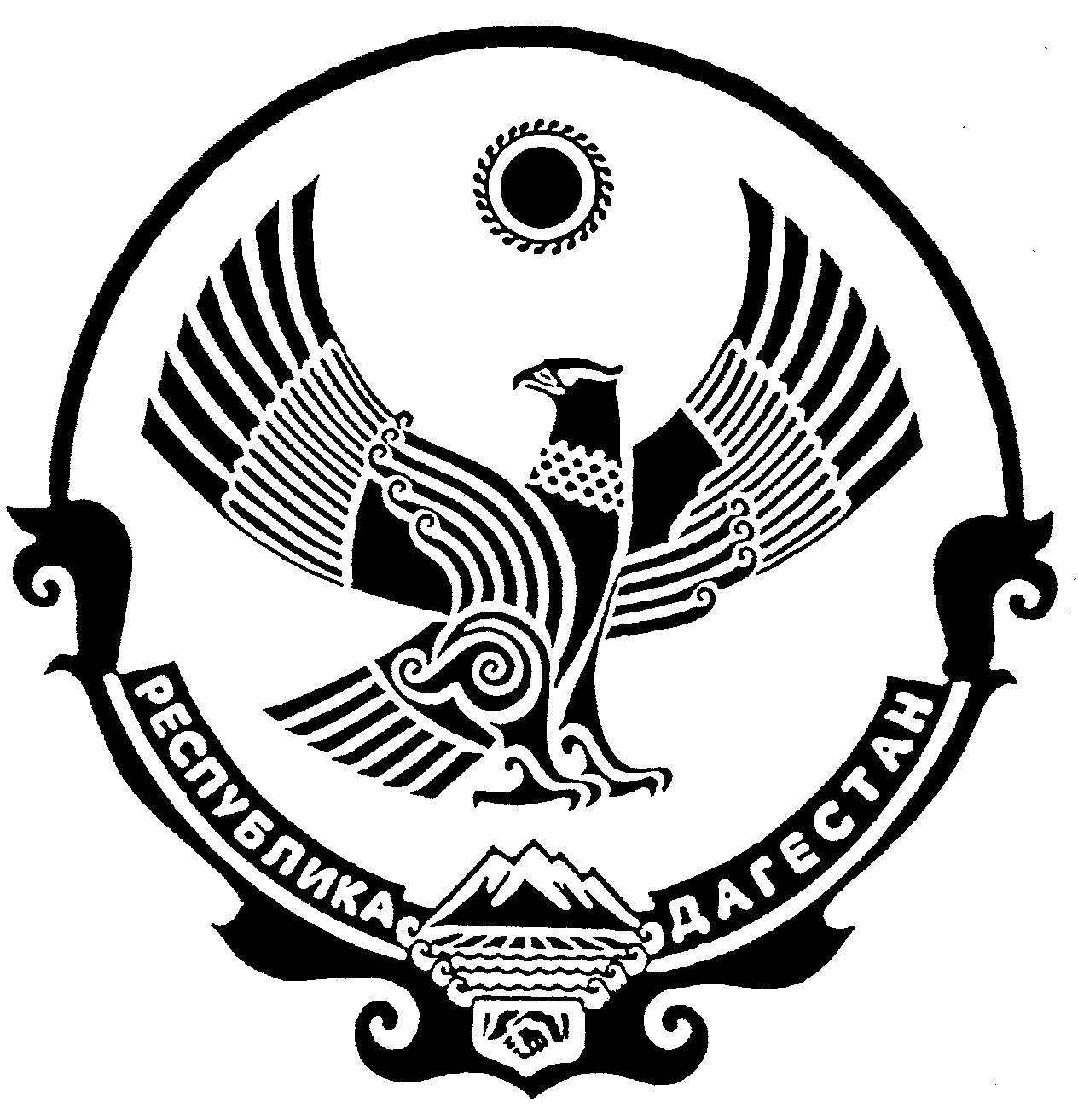 